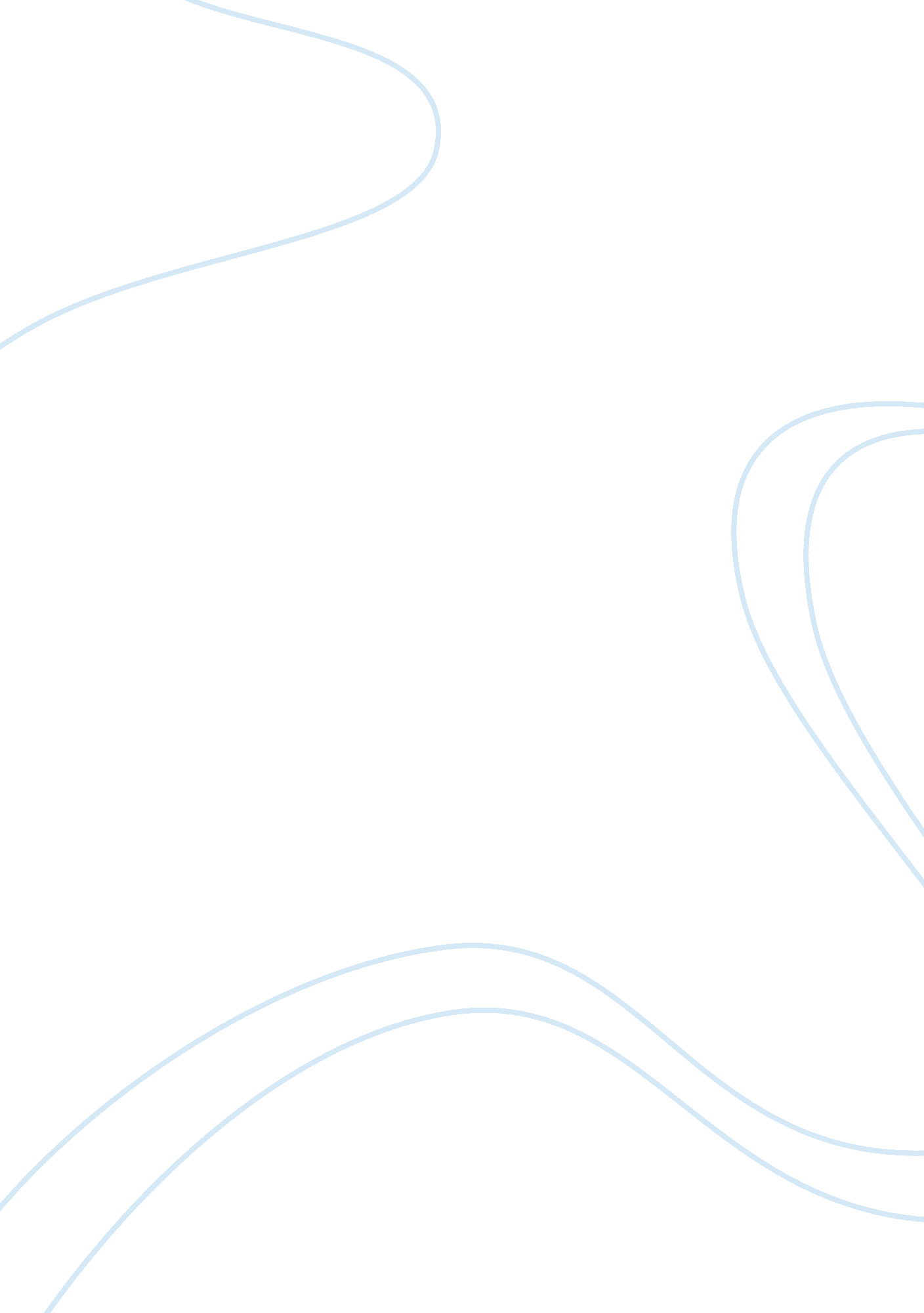 Commentary: parental depressive symptoms as a predictor of outcome in the treatme...Health & Medicine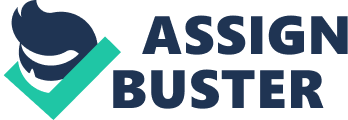 A Commentary on 
Parental Depressive Symptoms as a Predictor of Outcome in the Treatment of Child Internalizing and Externalizing Problems by Eckshtain, D., Marchette, L. K., Schleider, J., Evans, S., and Weisz J. R. J Abnorm Child Psychol (2019) 47: 459. doi: 10. 1007/s10802-018-0446-2 Introduction Parental depression is a risk factor for the development of child internalizing (e. g., depression, anxiety) and externalizing problems (e. g., aggression, delinquency) ( 1 – 4 ). Eckshtain et al. ( 5 ) sought to explore whether parental depression negatively influences the outcome of interventions aimed at treating clinically significant internalizing and externalizing problems. The authors investigated 142 children and analyzed weekly child and parent reported trajectories of change in behavior as a result of the interventions. They found that, in children with internalizing problems, those with less depressed parents showed symptom declines, whereas children with more depressed parents showed an increase. In children with externalizing problems, Eckshtain et al. ( 5 ) found steeper symptom declines in those with more depressed patients. However, parental depression was not measured prospectively, and other confounding factors potentially affecting children’s response to the interventions were not considered. This makes it difficult to ascertain whether the observed results are attributable solely to parental depression. Possible Changes in Parental Depression Eckshtain et al. ( 5 ) found that, in children of depressed parents, internalizing problems increased over the course of treatment. In theory, the interventions employed by the researchers should have decreased internalizing symptoms, or at the very least, held them at baseline. Therefore, the observed increase in internalizing symptoms is an unexpected finding. One possibility for this finding is a change in parental depression. Eckshtain et al. ( 5 ) did not measure parental depression post-intervention; therefore, an increase in parental depression over the course of treatment is plausible and may have caused a corresponding increase in child internalizing symptoms. Therefore, the apparent impotence of the intervention may result from its effects on children’s internalizing problems being overpowered by worsening parental depression. Parental depression has been found to be associated with internalizing problems in children by numerous studies. Weissman et al. ( 4 ) found that children of depressed parents are three times more likely to develop anxiety disorder and major depression. Other studies have corroborated these results and have shown a significant increase in the risk for child psychopathology in children of depressed parents ( 1 – 3 ). Additionally, a mean treatment duration of 232. 19 days in the internalizing symptoms group makes it plausible that parental depression may have deviated from baseline ( 5 ). The severity of presenting symptoms in both major depressive disorder and dysthymic disorder has been reported to vary over time, with periods of depressive symptoms punctuated by normal mood ( 6 , 7 ). To prevent the potential effects of variable parental depressive symptoms from affecting their results, Eckshtain et al. ( 5 ) could have prospectively measured parental depression in a fashion similar to child internalizing symptoms. Other Potential Influencing Factors Other factors that may have influenced the relationship observed between parental depression and child internalizing and externalizing problems are discussed below. We comment on a few factors that, if taken into consideration by Eckshtain et al. ( 5 ), may have strengthened the observed relationships. In Children Sibling relationships have been implicated as potential influencing factors in children’s internalizing and externalizing problems. Buist and Vermande ( 8 ) found that children with conflictual sibling relationships reported significantly more internalizing and externalizing problems than children with harmonious relationships. Other studies have described sibling conflict to be predictive of increased childhood anxiety and depression and associated with maternal reports of delinquency and maternal and teacher reports of aggression ( 9 , 10 ). Evidence also suggests that peer victimization may influence child internalizing and externalizing behavior. Literature suggests an association between peer victimization and behavior problems such as social problems, aggression, and externalizing problems ( 11 , 12 ). Assessing children’s perception of their sibling relationships and peer victimization may have helped the authors ensure that these factors were balanced and invariant throughout treatment. An increase in any of the aforementioned factors during the treatment period could have caused a corresponding elevation of internalizing and externalizing problems in children, thereby potentially impacting the results observed by Eckshtain et al. ( 5 ). In Parents Parental psychopathology has also been found to influence child behavior problems. Eckshtain et al. ( 5 ) measured parental psychopathology with the Depression Symptoms Dimension of the Brief Symptom Inventory. While the depression symptoms dimension is adequate for measuring baseline parental depression, it ignores the comorbidity of depression with other psychopathologies (e. g., anxiety disorder, substance abuse disorder, and personality disorders ( 13 – 16 ). Children of parents with these comorbid psychopathologies have been reported to experience more behavior problems; for example, children of substance abusers have been shown to score higher on internalizing and externalizing scales than demographically matched non-referred children ( 17 ). Therefore, it is possible that these psychological conditions were distributed asymmetrically across parents with elevated depressive symptoms compared to parents without depressive symptoms, producing effects that may have been misattributed to baseline parental depression levels. Other potential factors that were not taken into consideration but have been suggested to play a role in child internalizing and externalizing problems include marital conflict and domestic violence. Moylan et al. ( 18 ) found that children exposed to domestic violence had increased levels of internalizing and externalizing problems in adolescence. They also found that exposure to child abuse in conjunction with domestic violence was an even stronger predictor of higher externalizing and internalizing problems. Conclusion Eckshtain et al. ( 5 ) did not prospectively measure parental depression during or after the intervention, nor did they control for potentially influencing factors such as sibling relationships, peer victimization, and marital conflict on internalizing and externalizing problems. Without knowing the degree to which the aforementioned factors are present within the sample, it is difficult to ascertain their effects on the results. Children with exposure to these risk factors may be more resistant to the interventions prescribed by Eckshtain et al. ( 5 ). Therefore, for future studies of this nature, it is recommended that researchers account for as many potentially influencing factors as possible. Author Contributions All authors listed have made a substantial, direct, and intellectual contribution to the work, and approved it for publication. Conflict of Interest Statement The authors declare that this manuscript was written in the absence of any commercial or financial relationships that could be construed as a potential conflict of interest. References 1. Brennan PA, Hammen C, Katz AR, Le Brocque RM. Maternal depression, paternal psychopathology, and adolescent diagnostic outcomes. J Consult Clin Psychol (2002) 70: 1075–85. doi: 10. 1037/0022-006X. 70. 5. 1075 2. Lewinsohn PM, Olino TM, Klein DN. Psychosocial impairment in offspring of depressed parents. Psychol Med (2005) 35: 1493–503. doi: 10. 1017/S0033291705005350 3. Lieb R, Isensee B, Höfler M, Pfister H, Wittchen H-U. Parental major depression and the risk of depression and other mental disorders in offspring: a prospective-longitudinal community study. JAMA Psychiatry (2002) 59: 365–74. doi: 10. 1001/archpsyc. 59. 4. 365 4. Weissman MM, Wickramaratne P, Nomura Y, Warner V, Pilowsky D, Verdeli H. Offspring of depressed parents: 20 years later. Am. J Psychiatry (2006) 163: 1001–8. doi: 10. 1176/ajp. 2006. 163. 6. 1001 5. Eckshtain D, Marchette LK, Schleider J, Evans S, Weisz JR. Parental depressive symptoms as a predictor of outcome in the treatment of child internalizing and externalizing problems. J Abnorm Child Psychol (2019) 47: 459–74. doi: 10. 1007/s10802-018-0446-2 6. Otte C, Gold SM, Penninx BW, Pariante CM, Etkin A, Fava M, et al. Major depressive disorder. Nat Rev Dis Prim (2016) 2: 16065. doi: 10. 1038/nrdp. 2016. 65 7. Sansone RA, Sansone LA. Dysthymic disorder: forlorn and overlooked? Psychiatry (Edgmont) (2009) 6: 46–51. 8. Buist KL, Vermande M. Sibling relationship patterns and their associations with child competence and problem behavior. J Fam Psychol (2014) 28: 529–37. doi: 10. 1037/a0036990 9. Stocker CM, Burwell RA, Briggs ML. Sibling conflict in middle childhood predicts children’s adjustment in early adolescence. J Fam Psychol (2002) 16: 50–7. doi: 10. 1037/0893-3200. 16. 1. 50 10. Garcia MM, Shaw DS, Winslow EB, Yaggi KE. Destructive sibling conflict and the development of conduct problems in young boys. Dev Psychol (2000) 36: 44–53. doi: 10. 1037/0012-1649. 36. 1. 44 11. Reijntjes A, Kamphuis JH, Prinzie P, Boelen PA, Van Der Schoot M, Telch MJ. Prospective linkages between peer victimization and externalizing problems in children: a meta-analysis. Aggress Behav (2011) 37: 215–22. doi: 10. 1002/ab. 20374 12. Kim YS, Leventhal BL, Koh Y-J, Hubbard A, Boyce WT. School bullying and youth violence: causes or consequences of psychopathologic behavior? JAMA Psychiatry (2006) 63: 1035–41. doi: 10. 1001/archpsyc. 63. 9. 1035 13. Brady KT, Killeen TK, Brewerton T, Lucerini S. Comorbidity of psychiatric disorders and posttraumatic stress disorder. J Clin Psychiatry (2000) 61: 22–32. 14. Bleich A, Koslowsky M, Dolev A, Lerer B. Post-traumatic stress disorder and depression: an analysis of comorbidity. Br J Psychiatry (1997) 170: 479–82. doi: 10. 1192/bjp. 170. 5. 479 15. Overbeek T, Schruers K, Vermetten E, Griez E. Comorbidity of obsessive–compulsive disorder and depression: prevalence, symptom severity, and treatment effect. J Clin Psychiatry (2002) 63: 1106–12. doi: 10. 4088/JCP. v63n1204 16. Corruble E, Ginestet D, Guelfi JD. Comorbidity of personality disorders and unipolar major depression: a review. J Affect Disord (1996) 37: 157–70. doi: 10. 1016/0165-0327(95)00091-7 17. Stanger C, Higgins ST, Bickel WK, Elk R, Grabowski J, Schmitz JOY, et al. Behavioral and emotional problems among children of cocaine- and opiate- dependent parents. J Am Acad Child Adolesc Psychiatry (1999) 38: 421–8. doi: 10. 1097/00004583-199904000-00015 18. Moylan CA, Herrenkohl TI, Sousa C, Tajima EA, Herrenkohl RC, Russo MJ. The effects of child abuse and exposure to domestic violence on adolescent internalizing and externalizing behavior problems. J Fam Violence (2010) 25: 53–63. doi: 10. 1007/s10896-009-9269-9 